Vernisáž v Knihovně Václava HavlaKnihovna Václava Havla představila aktovku Václava Havla Vernisáž, která je zařazována mezi tzv. „vaňkovské aktovky“. Pojďme se podívat na ukázku s doprovodným slovem Michaela Žantovského…Pracovní list pro žáky středních škol je součástí kolekce Dramatik Václav Havel. Cílem kolekce je připomenout tohoto představitele absurdního dramatu, jehož dílo se hraje nejen na domácích scénách, ale slaví úspěchy i v zahraničí. Václav Havel: Vernisáž _________________________________________________
Vysvětlete, jakému tématu se hra Vernisáž věnuje:…………………………………………………………………………………………………………………………………………………………………………………………………………………………………………………………………………………………………………………………………………………………………………………………………………………………………………………………………………………………………………………………………………………………………………………………………………………………………………………………………………………………………………………………………………………………………………………………………………………………………………………………………………………………………………………………………………………………………………Charakterizujte na základě videa postavu Ferdinanda Vaňka, resp. Bedřicha: ……………………………………………………………………………………………………………………………………………………………………………………………………………………………………………………………………………………………………………………………………………………………..………………………………………………………………………………………………………………….…………………………………………………………………………………………………………………..…………………………………………………………………………………………………………………..………………………………………………………………………………………………………………….……………………………………………………………………………………………………………Vysvětlete rozdíl mezi autentickým a neautentickým životem v pojetí Václava Havla: ……………………………………………………………………………………………………………………………………………………………………………………………………………………………………………………………………………………………………………………………………………………………..………………………………………………………………………………………………………………….…………………………………………………………………………………………………………………..…………………………………………………………………………………………………………………………………………………………………………………………………………………………………………………………………………………………………………………………………………………………………………………………………………………………………………………………………………..………………………………………………………………………………………………………………….…………………………………………………………………………………………………………………..……………………………………………………………………………………………………………
Co jsem se touto aktivitou naučil(a):………………………………………………………………………………………………………………………………………………………………………………………………………………………………………………………………………………………………………………………………………………………………………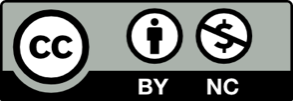 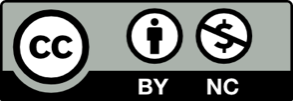 